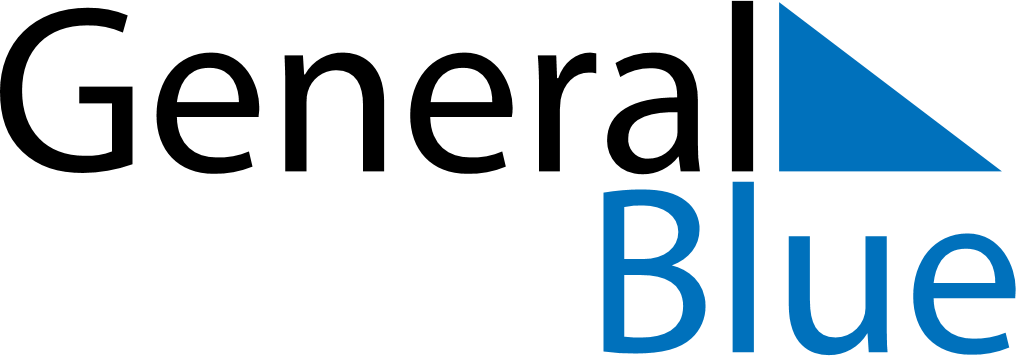 May 2020May 2020May 2020May 2020May 2020May 2020GuadeloupeGuadeloupeGuadeloupeGuadeloupeGuadeloupeGuadeloupeSundayMondayTuesdayWednesdayThursdayFridaySaturday12Labour Day3456789Victory Day1011121314151617181920212223Ascension Day24252627282930Abolition of Slavery31Mother’s DayNOTES